......................... TOPLULUĞU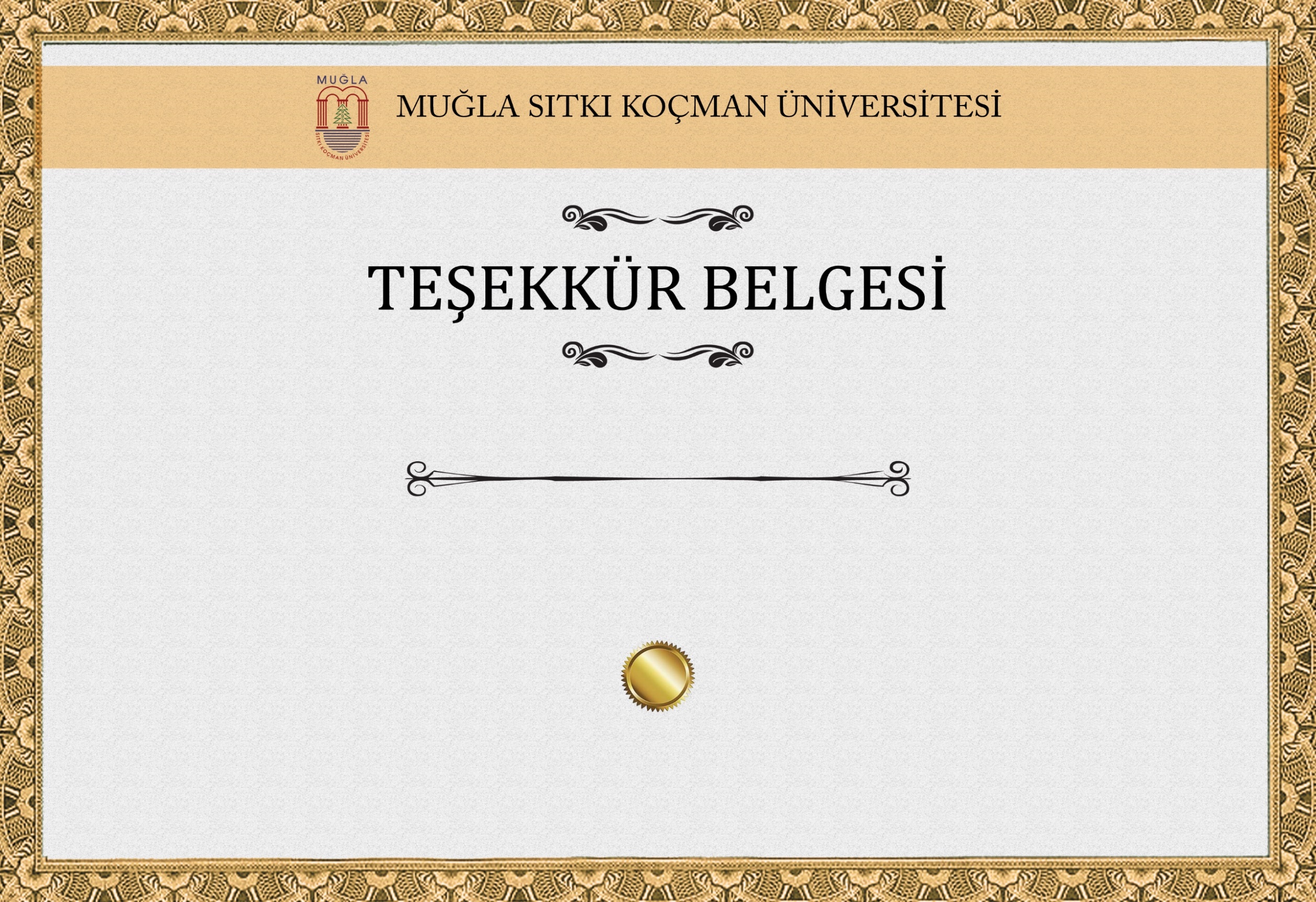 Muğla Sıtkı Koçman Üniversitesi ................... Topluluğu tarafından  ..................tarihinde düzenlenen “................................................................” adlı söyleşiyekatılımınız ve katkılarınızdan dolayı teşekkür ederiz.Prof. Dr. Turhan KAÇARMuğla Sıtkı Koçman Üniversitesi Rektörü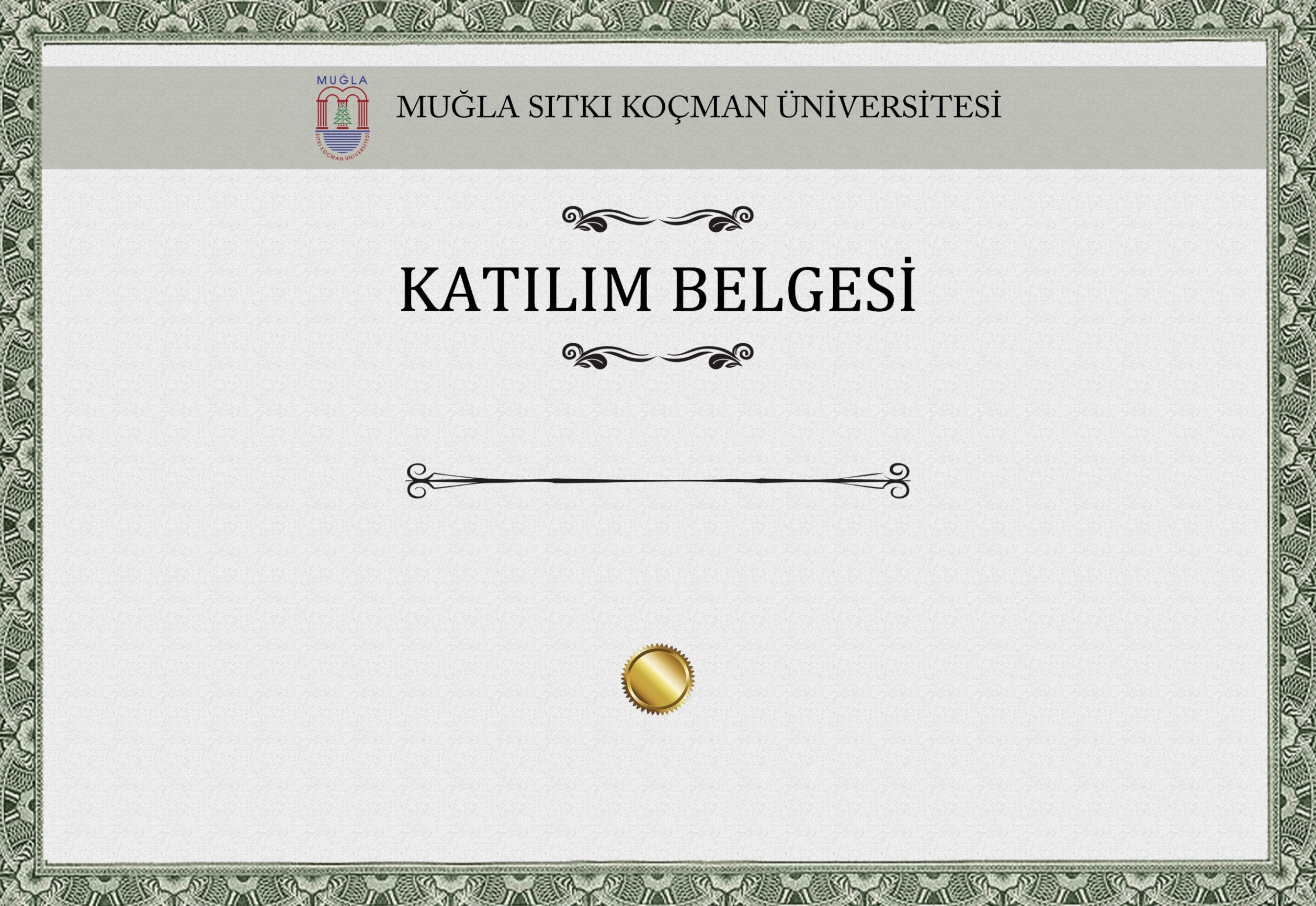 ......................... TOPLULUĞUMuğla Sıtkı Koçman Üniversitesi ................... Topluluğu tarafından  ..................tarihinde düzenlenen “................................................................” adlı söyleşiyekatılımınız ve katkılarınızdan dolayı teşekkür ederiz.……………………….Topluluk Koordinatörü